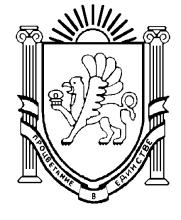 АДМИНИСТРАЦИЯ СИМФЕРОПОЛЬСКОГО РАЙОНАРЕСПУБЛИКИ КРЫМУПРАВЛЕНИЕ ОБРАЗОВАНИЯПРИКАЗ11.12.2017г.                                                                                       № 737Об итогах проведения муниципального этапа Всероссийской олимпиады школьников по ОБЖ в 2017/2018 учебном годуВо исполнение приказа управления образования администрации Симферопольского района от 24 августа 2017г. № 436 «О проведении школьного и муниципального этапов всероссийской олимпиады школьников в 2017/2018 уч.г.», с целью стимулирования творческого роста школьников, выявления и поддержки одаренных обучающихся               08 декабря 2017г.  на базе МБОУ «Гвардейская школа № 2»   проведен муниципальный этап Всероссийской олимпиады школьников по ОБЖ.          В I этапе Всероссийской олимпиады по ОБЖ приняли участие учащиеся 8,10-11 классов из 38 школ (864 обучающихся), 186 – стали победителями и призерами.        Во II этапе Всероссийской олимпиады по ОБЖ приняли участие 58 обучающихся     из 36 школ района, из них: 8 класс-23 учащихся; 10-11 класс-35 учащихся.           Высокий уровень подготовленности показали учащиеся МБОУ «Гвардейская школа №1» (Шепченко А.И.), «Журавлевская школа» (Переведенцева О.А.), «Партизанская школа» (Терещенко А.В.), «Гвардейская школа-гимназия №2»     (Богданова Е.В.), «Широковская школа» (Перминова Н.С.), «Добровская школа-гимназия» (Федорченко Н.Б.), «Кольчугинская школа №1» (Лущик О.А.),  «Маленская школа» (Хрыкина С.Н.), «Мирновская школа №2» (Беспалова С.Э.), «Николаевская школа» (Кузьмина Ю.В.), «Новоселовская школа» (Польняк Э.В.), «Партизанская школа» (Терещенко А.В.),   «Перовская школа-гимназия» (ВолодинаЛ.Д.),  «Родниковская школа-гимназия» (Могильная Л.В.), «Скворцовская школа» (Дузенко В.Г.),   «Тепловская школа» (Муртазаева М.Н.), «Трудовская школа» (Кибирева Т.А.), «Украинская школа» (Стелюкова А.А.), «Укромновская школа» (Самострол Л.А.).        Низкий уровень подготовленности показали обучающиеся МБОУ: «Краснолесская основная школа», «Перевальненская школа», «Новоандреевская школа», «Урожайновская школа», «Константиновская школа», «Мазанская школа», «Чайкинская школа», «Кубанская школа», «Гвардейская школа-гимназия №3»,  «Донская школа»,    «Денисовская школа», «Винницкая школа», «Кольчугинская школа №2». Это свидетельствует о недостаточной работе с одаренными детьми.         Не приняли участие (без уважительной причины) обучающиеся МБОУ: «Залесская школа» (Саввина Н.А.), «Кленовская основная школа» (Каневская А.А.).    В соответствии с решением жюри муниципального этапа Всероссийской олимпиады школьников по ОБЖПРИКАЗЫВАЮ:          1.Считать победителями в личном первенстве среди учащихся 10-11 классов следующих учащихся:          - Муртазаеву Карину, 10 класс (МБОУ «Гвардейская школа №1», учитель    Гаврильчук С.А.);          - Мироненко Даниила, 10 класс (МБОУ «Гвардейская школа №1», учитель        Гаврильчук С.А.);          -Мельник Дарью, 10 класс  (МБОУ «Добровская школа-гимназия»,   учитель        Байраков В. Н.);           -Мизунского Ивана, 11 класс (МБОУ «Кольчугинская школа №1», учитель Джанбалаев А. Д .). 2. Считать призерами в личном первенстве среди учащихся 10-11 классов следующих учащихся: - Лагуева Назима, 10 класс (МБОУ «Украинская школа», учитель Байрамова Л.С.); -Сейтякубова Сейдамета, 11 класс (МБОУ «Укромновская школа»,  учитель         Сербин А. Г.); -Ткаченко Кирилла, 10 класс (МБОУ «Трудовская школа», учитель Косюг В. И.);- Асанова Эльвиса, 11 класс (МБОУ «Тепловская школа», учитель Торба В.А.);- Трушникову Валентину, 11 класс (МБОУ «Широковская школа», Положай Н.Н.);-Сулейманову Эмине, 11 класс (МБОУ «Скворцовская школа», учитель                Клипач М.Н.);- Остапенко Валерия, 10 класс  (МБОУ «Маленская школа»,  учитель Рашидов Р.Р.);-Эмирова Эмиля, 10 класс (МБОУ  (Новоселовская школа», учитель  Тейфулов Р. Т .); -Серова Никиту, 11 класс (МБОУ «Гвардейская школа-гимназия №2», учитель Дорошенко А.Н.);  -Демьяненко Ярослава, 11 класс (МБОУ «Родниковская школа-гимназия»,  учитель  Рехтина Н.С.); -Горблянскую Анну, 11 класс  (МБОУ «Николаевская школа», учитель Китаев В. А.).  - Саповушек Юлию, 10 класс (МБОУ «Партизанская школа», учитель Саповушек В.П.).3.Считать победителями в личном первенстве среди учащихся 8 классов следующих учащихся:                                                                                                                                                            -Новолоцкую Диану, 8 класс  (МБОУ «Кольчугинская школа №1», учитель           Джанбалаев А.Д.);-Гуменюк Карину, 8 класс (МБОУ «Журавлевская школа», учитель Крепечев А.А.);                        -Минина Никиту, 8 класс (МБОУ «Трудовская школа», учитель Косюг В.И.).             4. Считать призерами в личном первенстве среди учащихся 8 классов следующих учащихся:    -Задисенскую Анастасию, 8 класс  (МБОУ «Мирновская школа №2», учитель       Демьяненко С.Н.);     -Адаманову Диану, 8 класс (МБОУ «Маленская школа», учитель Рашидов Р.Р.);                                       -Клипача Юрия, 8 класс (МБОУ «Скворцовская школа», учитель Клипач М.Н.);                                   -Радачинскую Александру, 8 класс  (МБОУ «Родниковская школа-гимназия», учитель Рехтина Н.С.);-Абибулаева Арифа, 8 класс (МБОУ «Добровская школа-гимназия», учитель Байраков В. Н.);          -Лошкарева Александра, 8 класс (МБОУ «Перовская школа-гимназия», учитель      Чернышева  В.Н.).5. Администрации МБОУ:5.1. Проанализировать результативность участия команд в олимпиаде.                                                                                                                         До 17.01.20185.2. Спланировать работу с одаренными детьми.         6. Директорам МБОУ: «Гвардейская школа №1» (Шепченко А.И.), «Журавлевская школа» (Переведенцева О.А.), «Партизанская школа» (Терещенко А.В.), «Гвардейская школа-гимназия №2» (Богданова Е.В.), «Широковская школа» (Перминова Н.С.), «Добровская школа-гимназия» (Федорченко Н.Б.), «Кольчугинская школа №1»      (Лущик О.А.),  «Маленская школа» (Хрыкина С.Н.), «Мирновская школа №2»  (Беспалова С.Э.), «Николаевская школа» (Кузьмина Ю.В.), «Новоселовская школа» (Польняк Э.В.), «Партизанская школа» (Терещенко А.В.), «Перовская школа-гимназия»             (Володина Л.Д.),   «Родниковская школа-гимназия» (Могильная Л.В.),   «Скворцовская школа» (Дузенко В.Г.), «Тепловская школа» (Муртазаева Н.Н.),  «Трудовская школа» (Кибирева Т. А.), «Украинская школа» (Стелюкова А.А.),«Укромновская школа» (Самострол Л.А.) объявить благодарность учителям, подготовившим победителей и призеров муниципального этапа олимпиады школьников   по ОБЖ.          7. Директорам  МБОУ: «Краснолесская основная школа», «Перевальненская школа», «Новоандреевская школа», «Урожайновская школа», «Константиновская школа», «Мазанская школа», «Чайкинская школа», «Кубанская школа»,  «Гвардейская школа-гимназия № 3»,  «Донская школа», «Денисовская школа», «Винницкая школа»  «Кольчугинская школа №2»    систематически осуществлять контроль за состоянием преподавания ОБЖ.                                                                                                                           В течение года           8. Руководителям ШМО проанализировать работу по подготовке обучающихся  команд-участниц муниципального   этапа Всероссийской олимпиады школьников по ОБЖ.                                                                                                                                  Декабрь, 2017 г.         9. Учителям ОБЖ Гаврильчуку С.А. (МБОУ «Гвардейская школа №1»),         Джанбалаеву А.Д. (МБОУ «Кольчугинская школа №1»)  организовать подготовку победителей муниципального этапа для участия в Республиканском этапе   Всероссийской олимпиады школьников    по ОБЖ.                                                                                                                         16-17 февраля  2018 г.      10. Методисту МБОУ ДО «ЦДЮТ» Халистову А.В. проанализировать итоги муниципального этапа Всероссийской   олимпиады школьников по ОБЖ на РМО учителей ОБЖ.                                                                                                                               Декабрь, 2017                                                                                       11. Контроль за выполнением приказа возложить на директора МБОУ ДО «ЦДЮТ»       Т. Н. Кирияк.Начальник  управления образования                                                               С.В. ДмитроваА.В. Халистов